             3rd Quarter AIR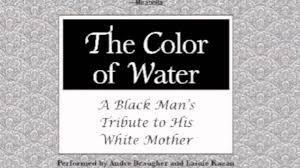                                                  (Accountable Independent Reading) “Reading is the sole means by which we slip, involuntarily, often helplessly, into another’s skin, another’s voice, another’s soul.” 	– Joyce Carol OatesThe Color of Water by James McBrideFor your third AIR book, you will read The Color of Water by James McBride, which is both an autobiography and a memoir. McBride alternates chapters focusing on aspects of his life and that of his mother’s, Ruth McBride Jordan, life. McBride’s recounting of his mother’s life helps him to discover himself and/or answer questions of race and identity that he struggles with as he is coming of age. You will have four weeks to finish the book; it is important that you pace your reading (approximately 1-12 pgs. a day). If you follow the reading schedule listed below, you will stay on track and finish the reading by the due date. Throughout the course of the month you will be assigned three writer’s notebook entries that ask you to choose a key coming-of-age scene from the assigned chapters. After annotating the text to analyze McBride’s use of literary elements in your selected passage, write a writer’s notebook response explaining how the literary elements in this passage help develop a theme of the novel. These writer’s notebook entries will serve as pre-writing for the Unit 2 EA2 Embedded Assessment that we will begin upon completion of the book.The Color of Water Reading Schedule Unit 2 EA2: Literary Analysis Essay: Your assignment is to write a passage analysis of a key coming-of-age scene from The Color of Water. After annotating the text to analyze James McBride’s use of literary elements in your selected passage, write an essay explaining how the literary elements in this passage help develop a theme of the novel. ChaptersPagesDue Date1-9(pgs. 1-83)83 pgs.Monday, January 20thWriter’s Notebook Entry #22: Choose a key coming-of-age scene from the assigned chapters. After annotating the text to analyze McBride’s use of literary elements in your selected passage, write a journal entry response explaining how the literary elements in this passage help develop a theme of the novel. Suggested Scenes:10-16(pgs. 86-168) 83 pgs.Monday, January 27thWriter’s Notebook Entry #23: Choose a key coming-of-age scene from the assigned chapters. After annotating the text to analyze McBride’s use of literary elements in your selected passage, write a journal entry response explaining how the literary elements in this passage help develop a theme of the novel.Suggested Scenes:17-25(pgs. 169-278)109 pgs.Monday, February 10thWriter’s Notebook Entry #24: Choose a key coming-of-age scene from the assigned chapters. After annotating the text to analyze McBride’s use of literary elements in your selected passage, write a journal entry response explaining how the literary elements in this passage help develop a theme of the novel.Suggested Scenes: